Mrs. Victoria Kelley 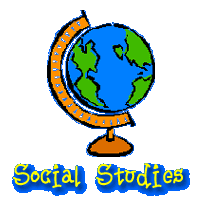 Grade 6 Social StudiesEmail: vbkelley@vbschools.com Website: www.vbkelley.weebly.comPhone: 648-4750, ext. 71460Welcome back to school!  I am looking forward to an exciting and successful school year.  Maintaining communication between school and home is an essential factor in assuring student achievement.  Therefore, I employ a variety of methods to keep parents and students informed:Student plannerTelephone callsProgress reportsEmailRemind AppTeacher websiteMaterials Needed4 single subject spiral notebooks (teacher will collect all 4 at the beginning of the year)Pencils/erasersColored pencils/markersHighlightersScotch tape refills Tissues, disinfecting wipes, and hand sanitizer for classroom (optional but appreciated!)A class set of textbooks will be housed in the classroom.  Students will receive information about how to access the online version of the textbook.Interactive NotebooksA new single subject spiral notebook will be needed each quarter.  This notebook will be stored in the student’s 3-ring binder under the social studies tab.  The notebook will be set up with my assistance during class with a table of contents and numbered pages.  Handouts, quizzes, tests, etc. will be taped in.Grading PolicyStudent grades are based on the evaluation of projects, tests, quizzes, classwork, homework, class participation, teacher observation, notebook checks and group contribution.  Students are expected to review material regularly and to study for upcoming quizzes and tests.  No individual extra credit will be given.  A student can't properly be assessed when assignments are missing nor can they be successful on quizzes and tests without practice.  If a student does not turn in an assignment, every effort will be made to have the student complete it. After several attempts to obtain the assignment, an Academic Detention (held after school) may be assigned.   Assignments will be weighted using the following scale:Tests/Projects/Performance Based Assessments- weighted X3Quizzes - weighted X2Notebook/Classwork/Homework - weighted X1VBCPS Grading ScaleA	93-100A-	90 - 92B+	87-89B	83 - 86B-	80 – 82C+	77 - 79C	73 – 76C-      70 – 72D+     	67 - 69D      	64 - 66E       	Below 64Homework and Make-Up Work PolicyStudents should record homework daily in their planner.If there is no written assignment, students are expected to review learned material.Students may be assigned an Academic Detention for failing to complete homework on a regular basis.Students are encouraged to access my website (www.vbkelley.weebly.com) for assignments when they are absent.In cases of extended absences, parents should call the guidance department to request assignments.  Students are responsible for obtaining make-up assignments from each teacher upon their return to school.Following their return from an absence, students are allowed three school days to complete and submit all make-up work.In the case of a planned student absence, parents are requested to contact the guidance department well ahead of time.  Every effort will be made to fulfill homework requests.Behavior ExpectationsStudents are to follow the guidelines set forth in the Virginia Beach City Public Schools Student Code of Conduct.  In addition, students should:Be prompt- Arrive to class on time.  Be prepared- Bring all materials to class daily, update student planner & begin work on daily warm-up.Be polite- Raise their hand to be recognized, be courteous speakers and listeners and keep hands and other objects to their selves.Please sign and return bottom portion only:- - - - - - - - - - - - - - - - - - - - - - - - - - - - - - - - - - - - - - - - - - - - - - - - - - - - - - - - - - - - - - - - - - - - - - I have read Ms. Kelley’s expectations and procedures and agree to support them.Printed Student Name: __________________________________________________________________________Signature of Parent/Guardian: ___________________________________________________________________Parent/Guardian Phone Number: ________________________________________________________________Parent/Guardian Email Address: __________________________________________________________________